PROCESSES REVIEW:  ILC Event Scheduling Intervals These intervals may be used as recommendations for event scheduling.  Intervals include 2 minutes for team/competitor transitions as applicable.PROCESSES REVIEW:  ILC Event Scheduling Intervals (CONT.) 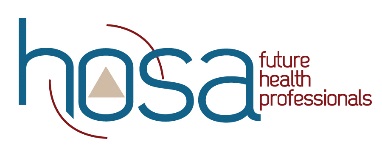 HEALTH PROFESSIONS EVENTSEventTime AllowedSuggested IntervalHEALTH PROFESSIONS EVENTSClinical Specialty3 min portfolio review6 minutes interview1 minute judge ratingEvery 12 minutesHEALTH PROFESSIONS EVENTSAll othersVaries by skills selectedEMERGENCY PREPAREDNESS EVENTSCPR/First Aid Rd 212 minutesEvery 14 minutesEMERGENCY PREPAREDNESS EVENTSEMT Rd 212 minutes Every 14 minutesEMERGENCY PREPAREDNESS EVENTSMRC Partnership5 minute  interview3 minutes judge ratingEvery 10 minutesEMERGENCY PREPAREDNESS EVENTSPublic Health Rd 14 minutes2 minutes judge ratingEvery 8 minutesEMERGENCY PREPAREDNESS EVENTSPublic Health Rd 2 5 minutes set-up10 minutes presentation3 minutes tear down/ judge ratingEvery 18 minutesEMERGENCY PREPAREDNESS EVENTSAll othersVaries by eventLEADERSHIP EVENTSExtemporaneous Health PosterJudges only:4 min per poster using rating sheet suggestedN/A- judging after 180 minute eventLEADERSHIP EVENTSExtemporaneous Writing Judges only:8 minutes per essay suggestedN/A- judging after 60 minute eventLEADERSHIP EVENTSHealth Career Photography Rd 1Judges only:3 minutes per portfolio suggestedN/A- judging after all photos submittedLEADERSHIP EVENTSHealth Career Photography  Rd 23 minute presentation 3 minute judge ratingEvery 8 minutesLEADERSHIP EVENTSHealthy Lifestyle Rd 24 minutes presentation2 minutes judge Q&A 2 minutes judge ratingEvery 10 minutesLEADERSHIP EVENTSInterviewing Skills Application30 minutesN/A- occurs before appointment timesLEADERSHIP EVENTSInterviewing Skills4 minutes interview4 minutes judge ratingEvery 10 minutesLEADERSHIP EVENTSJob Seeking Skills Application20 minutesN/A- occurs before appointment timesLEADERSHIP EVENTSJob Seeking Skills5 minutes interview4 minutes judge ratingEvery 11 minutesLEADERSHIP EVENTSCONT’DEventTime AllowedSuggested IntervalLEADERSHIP EVENTSCONT’DPrepared Speaking5 minutes speech2 minutes judge ratingEvery 9 minutesLEADERSHIP EVENTSCONT’DResearched Persuasive Writing and Speaking4 minutes speech5 minutes judge rating Every 11 minutesLEADERSHIP EVENTSCONT’DSpeaking Skills5 minutes speech2 minutes judge ratingEvery 9 minutesTEAMWORK EVENTSBiomedical DebateRd 22 minutes prep23 minutes debate2 minutes judge ratingEvery 30 minutesTEAMWORK EVENTSCommunity Awareness5 minutes presentation4 minutes judge ratingEvery 11 minutesTEAMWORK EVENTSCreativeProblem Solving Rd 230 minutes prep8 minutes presentation2 minutes judge ratingUses flowchartTEAMWORK EVENTSForensic ScienceRd 26 minutes case study review30 minutes write-upUses flowchart- Judging: 5 min per written conclusion suggestedTEAMWORK EVENTSHealth Career Display Rd 1Judges only:3 minutes per display suggested N/A- judging after all displays set upTEAMWORK EVENTSHealth Career Display Rd 25 minutes presentation2 minutes judge ratingEvery 9 minutesTEAMWORK EVENTSHealth Education6 minutes presentation4 minutes judge ratingEvery 12 minutesTEAMWORK EVENTSMedical Innovation Rd 1 Judges only:3 minutes per exhibit suggested N/A- judging after all displays set upTEAMWORK EVENTSMedical Innovation Rd 2 7 minutes presentation2 minutes questions2 minute judge ratingEvery 13 minutesTEAMWORK EVENTSParliamentary ProcedureRd 212 minutes prep9 minutes meeting1 minute secretary min2 minutes judge ratingUses flowchartTEAMWORK EVENTSPublic Service Announcement Rd 11 minute set up 1 minute per video1 minute judge ratingEvery 5 minutes TEAMWORK EVENTSPublic Service Announcement Rd 21 minute set up4 minutes presentation4 minutes judge ratingEvery 11 minutesPROCESSES REVIEW:  ILC Event Scheduling Intervals (CONT.)PROCESSES REVIEW:  ILC Event Scheduling Intervals (CONT.)PROCESSES REVIEW:  ILC Event Scheduling Intervals (CONT.)PROCESSES REVIEW:  ILC Event Scheduling Intervals (CONT.)MIDDLE SCHOOL EVENTSEventTime AllowedSuggested IntervalMIDDLE SCHOOL EVENTSDynamic Decisions20 minutes prep5 minutes presentation2 minutes judge ratingUses flowchartMIDDLE SCHOOL EVENTSExploring Medical Innovation5 minutes presentation2 minutes questions2 minute judge ratingEvery 11 minutesMIDDLE SCHOOL EVENTSHealth Career Preparation4 minutes interview4 minutes judge ratingEvery 10 minutesMIDDLE SCHOOL EVENTSLife Threatening SitVaries by skills selectedMIDDLE SCHOOL EVENTSAll Other EventsSame as SS/PSC Follow SS/PSC intervals